ОПИС ДИСЦИПЛІНИСТРУКТУРА КУРСУ*залучені стейкхолдери для спільного проведення аудиторних занять: роботодавецьРозподіл балів, присвоюваних здобувачам при вивченні дисципліни«Кон’юнктура ринку»Шкала оцінювання: національна та ECTSПОЛІТИКИ КУРСУ Уманський національний університет садівництва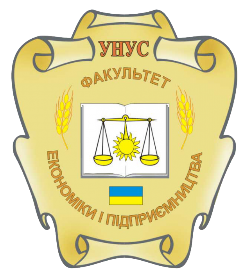 Факультет економіки і підприємництваКафедра підприємництва, торгівлі та біржової діяльностіСИЛАБУС НАВЧАЛЬНОЇ ДИСЦИПЛІНИ«Кон’юнктура ринку»Лектор курсуНаталія БлендаПрофайл лектораhttps://economics.udau.edu.ua/ua/pro-kafedru/vikladachi-ta-spivrobitniki/blenda-nataliya-oleksandrivna.htmlКонтактна інформація лектора  (е-mail)nblenda176@gmail.comСторінка курсу в MOODLEhttps://moodle.udau.edu.ua/course/view.php?id=508Мета курсунадати інформацію про комплексний характер кон’юнктури ринків, особливості та закономірності функціонування сучасного ринку, виявлення і оцінку кон’юнктуроутворюючих факторів, забезпечити оволодіння студентами методикою дослідження кон’юнктури ринків, навичками з оцінки стану ринку, виявлення комплексу показників та ступеня збалансованості основних його елементів, визначення перспектив подальшого розвиткуЗавдання курсузасвоєння сутності поняття „кон’юнктура”, вивчення видів економічної кон’юнктури;вивчення основних закономірностей функціонування різних ринків; надання уявлення про ринковий механізм та ринкову кон’юнктуру;дослідження взаємозв’язку процесів і явищ в економіці та їх вплив на кон’юнктуру конкретних ринків товарів і послуг, інтерпретувати зміни кон’юнктури на різних ринках з урахуванням принципів системності, виявляти причинно-наслідкові зв’язки у розвитку кон’юнктури ринків; використовувати кон’юнктурні показники та індикатори для аналізу та оцінки стану ринкової ситуації.КомпетентностіЗагальні:Здатність застосовувати отримані знання в практичних ситуаціях;Здатність до пошуку, оброблення та аналізу інформації з різних джерел;Здатність виявляти ініціативу та підприємливість.Фахові:Критичне осмислення теоретичних засад підприємницької, торговельної та біржової діяльності;Здатність здійснювати діяльність у взаємодії суб’єктів ринкових відносин;Здатність визначати і виконувати професійні завдання з організації діяльності підприємницьких, торговельних та біржових структур;Здатність до бізнес-планування, оцінювання кон'юнктури ринків і результатів діяльності у сфері підприємництва, торгівлі та біржової практики з урахуванням ризиків;Здатність усвідомлювати умови ефективності міжнародної сегментації, застосовувати методику аналізу зовнішніх ринків, розробляти стратегії виходу підприємства на іноземні ринки.Програмні результати навчанняВикористовувати базові знання з підприємництва, торгівлі і біржової діяльності й уміння критичного мислення, аналізу та синтезу в професійних цілях. Застосовувати набуті знання для виявлення, постановки та вирішення завдань за різних практичних ситуацій в підприємницькій, торговельній та біржовій діяльності.Демонструвати базові й структуровані знання у сфері підприємництва, торгівлі та біржової діяльності для подальшого використання на практиці.Використовувати знання форм взаємодії суб’єктів ринкових відносин для забезпечення діяльності підприємницьких, торговельних та біржових структур;Вміти вирішувати професійні завдання з організації діяльності підприємницьких, торговельних та біржових структур і розв’язувати проблеми у кризових ситуаціях з урахуванням зовнішніх та внутрішніх впливів;Застосовувати одержані знання й уміння для контролю за виконанням дотримання правил торгівлі, зберігання товарів.ТемаГодини  (лекції /практичні (семінарські, лабораторні))Зміст тем курсуЗавданняОціню-вання(балів)Змістовий модуль 1Змістовий модуль 1Змістовий модуль 1Змістовий модуль 1Змістовий модуль 1Тема 1. Зміст та види економічної кон’юнктури. 2/2Визначення сутності поняття „кон’юнктура”, вивчення видів економічної кон’юнктури, їх характерних рис та особливостей. Загально-господарська економічна кон’юнктура та  кон’юнктура товарних ринків.Опрацювання лекційного матеріалу, ознайомлення з змістом та видами економічної кон’юнктури.Виконання дослідницького завдання, наведеного в інструктивно-методичних матеріалах, проходження тестування в системі електронного забезпечення навчання в Moodle5Тема 2. Фактори формування та умови розвитку загальногосподарської кон’юнктури та кон’юнктури товарних ринків Гостьовий лектор: Директор ТОВ «Прометей» Мальченко В.Л4/4*Сутність та зміст кон’юнктуроутворювальних факторів, засвоєння їх класифікації, визначення особливостей факторів, пов’язаних з економічними циклами, оцінка впливу постійнодіючих та тимчасових нециклічних факторів на загальногосподарську кон’юнктуру та кон’юнктуру товарних ринків..Опрацювання лекційного матеріалу, вивчення факторів формування та умов розвитку загальногосподарської кон’юнктури та кон’юнктури товарних ринків.Виконання дослідницького завдання, наведеного в інструктивно-методичних матеріалах, проходження тестування в системі електронного забезпечення навчання в Moodle 5Тема 3. Теоретичні засади дослідження кон’юнктури ринку4/4Теоретичні засади кон’юнкту-рного дослідження галузевого ринку. Сутність і завдання кон’юнктурних досліджень. Роль і місце кон’юнктурних досліджень у системі ринкових досліджень. Науковий підхід до проведення кон’юнктурного дослідження. Етапи дослідження. Класифікація напрямів вивчення ринку. Інформаційне забез-печення і кон’юнктурні дослідження. Класифікація інформації. Аналітична інформація.Опрацювання лекційного матеріалу, ознайомлення з теоретичними засадами дослідження кон’юнктури ринку.Виконання дослідницького завдання, наведеного в інструктивно-методичних матеріалах, проходження тестування в системі електронного забезпечення навчання в Moodle5Тема 4. Дослідження рівноваги в економіці.2/2Поняття рівноваги в економіці. Економічна статика і динаміка. Види економічних процесів: еволюційні, хвилеподібні. Зміст і види економічної кон’юнктури. Умовні показники кон’юнктури: кількісні та якісні. Аналіз динаміки і циклічності економічних процесів. Оцінка рівня коливань в економічній динаміці. Економічні барометри. Зміст та ендогенний механізм довгоплинних коливань. Малі цикли економічної кон’юнктуриОпрацювання лекційного матеріалу, засвоєння теоретичних засад дослідження кон’юнктури ринку.Виконання дослідницького завдання, наведеного в інструктивно-методичних матеріалах, проходження тестування в системі електронного забезпечення навчання в MoodleМодульний контроль10Змістовий модуль 2Змістовий модуль 2Змістовий модуль 2Змістовий модуль 2Змістовий модуль 2Тема 5. Особливості та специфіка методики дослідження кон’юнктури ринку. 4/4Основи методики кон’юнктурних досліджень. Вивчення основних рис і особливостей розроблення методики дослідження кон'юнктури. Особливості дослідження кон'юнктури окремих видів ринків.Опрацювання лекційного матеріалу, вивчення особливостей та специфіки методики дослідження кон’юнктури ринку.Виконання дослідницького завдання, наведеного в інструктивно-методичних матеріалах, проходження тестування в системі електронного забезпечення навчання в Moodle6Тема 6. Характеристика кон’юнктурних показників.4/4Система кон'юнктурних показників. Основні вимоги до використання економічних показників у кон'юнктурному аналізі. Класифікація показників кон'юнктури ринку. Особливості розрахунку основних показників ринкової кон'юнктури. Ціни і цінові показники кон'юнктури. Попит і ціноутворенняОпрацювання лекційного матеріалу, засвоєння кон’юнктурних показників  та їх характеристика. Виконання дослідницького завдання, наведеного в інструктивно-методичних матеріалах, проходження тестування в системі електронного забезпечення навчання в Moodle8Тема 7. Методи аналізу кон’юнктури галузевого ринку. Кон’юнктурні оцінки ринкової ситуації. 6/4Аналіз кон'юнктури. Методи аналізу основних тенденцій кон'юнктури. Класифікація методів аналізу економічної кон'юнктури: загальноекономічні, економіко-статистичні, економіко-математичні. Кон'юнктурні оцінки ринкової ситуації. Оцінювання потенціалу та основних пропорцій ринку. Методи кон'юнктурного оцінювання підприємницького ризику.Опрацювання лекційного матеріалу, вивчення методів аналізу кон’юнктури галузевого ринку. Кон’юнктурні оцінки ринкової ситуації.. Виконання дослідницького завдання, наведеного в інструктивно-методичних матеріалах, проходження тестування в системі електронного забезпечення навчання в Moodle8Тема 8. Організація та розробка кон’юнктурних прогнозів.4/4Прогноз кон'юнктури. Організація розробки кон'юнктурних прогнозів. Особливості кон'юнктурних прогнозів. Методи прогнозування: екстраполяції, експертних оцінок, економічного моделювання. Інтерпретація прогнозу, оцінка його достовірності. Упорядкування кон'юнктурного прогнозу.Опрацювання лекційного матеріалу, ознайомлення з організацією  та розробкою кон’юнктурних прогнозів.. Виконання дослідницького завдання, наведеного в інструктивно-методичних матеріалах, проходження тестування в системі електронного забезпечення навчання в Moodle8Модульний контроль10Всього за семестр30/2870Екзамен30Всього за курс100ЗмістЗМ 1ЗМ 1ЗМ 1ЗМ 1ЗМ 1ЗМ 2ЗМ 2ЗМ 2ЗМ 2ЗМ 2Сума70Екза-менЗагальна сума балівКількість балів за модуль30303030304040404040Сума70Екза-менЗагальна сума балівЗмістові модуліТ 1Т 2Т 3Т 4МК 1Т 5Т 6Т 7Т 8МК 2Сума70Екза-менЗагальна сума балівКількість балів за змістовими модулями і модульний контроль5555106888107030100в т.ч. за видами робіт:10102030100- практичні заняття3333-4666-3430100- використання СРС2222-2222-1630100Сума балів за всі види навчальної діяльностіОцінка ECTSОцінка за національною шкалоюСума балів за всі види навчальної діяльностіОцінка ECTSдля екзамену (курсової роботи)90 – 100Авідмінно  82-89Вдобре 74-81Сдобре 64-73Dзадовільно 60-63Е задовільно 35-59FXнезадовільно з можливістю повторного складання0-34Fнезадовільно з обов’язковим повторним вивченням дисципліниПолітика оцінюванняВ основу рейтингового оцінювання знань закладена 100-бальна шкала оцінювання (максимально можлива сума балів, яку може набрати здобувач за всіма видами контролю знань з дисципліни з урахуванням поточної успішності, самостійної роботи, науково-дослідної роботи, модульного контролю, підсумкового контролю тощо). Встановлюється, що при вивченні дисципліни до моменту підсумкового контролю (іспиту) здобувач може набрати максимально 70 балів. На підсумковому контролі (іспит) здобувач може набрати максимально 30 балів, що в сумі і дає 100 балів. Політика щодо академічної доброчесностіПід час підготовки рефератів (есе) та індивідуальних науково-дослідних завдань, проведення контрольних заходів здобувачі повинні дотримуватися правил академічної доброчесності, які визначено Кодексом доброчесності Уманського НУС. Очікується, що роботи студентів будуть їх оригінальними дослідженнями чи міркуваннями. Жодні форми порушення академічної доброчесності не толеруються. Виявлення ознак академічної недоброчесності в письмовій роботі здобувача є підставою для її незарахування викладачем, незалежно від масштабів плагіатуПолітика щодо відвідуванняВідвідування занять є обов’язковим. За об’єктивних причин (наприклад, хвороба, міжнародне стажування) навчання може відбуватись індивідуально (за погодженням із деканом факультету)